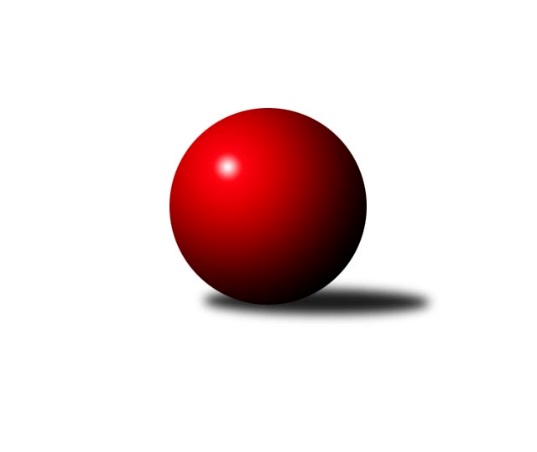 Č.8Ročník 2023/2024	12.11.2023Nejlepšího výkonu v tomto kole: 1672 dosáhlo družstvo: TJ Prostějov DOkresní přebor OL PV 2023/2024Výsledky 8. kolaSouhrnný přehled výsledků:TJ Prostějov C	- KK Šternberk 	10:0	1634:1403		9.11.TJ Prostějov D	- KK Lipník B	10:0	1672:1426		9.11.HKK Olomouc E	- TJ Tatran Litovel B	6:4	1573:1550		10.11.SK Sigma A	- TJ Sokol Horka nad Moravou	6:4	1648:1613		10.11.Sokol Přemyslovice C	- KK Troubelice A		dohrávka		6.12.Tabulka družstev:	1.	SK Sigma A	8	7	0	1	56 : 24 	 	 1659	14	2.	TJ Sokol Horka nad Moravou	8	6	0	2	50 : 30 	 	 1602	12	3.	Sokol Přemyslovice C	7	5	0	2	44 : 26 	 	 1595	10	4.	TJ Prostějov C	7	4	0	3	44 : 26 	 	 1585	8	5.	TJ Tatran Litovel B	7	4	0	3	36 : 34 	 	 1551	8	6.	TJ Prostějov D	7	3	0	4	32 : 38 	 	 1616	6	7.	HKK Olomouc E	7	3	0	4	30 : 40 	 	 1583	6	8.	KK Lipník B	7	3	0	4	24 : 46 	 	 1483	6	9.	KK Šternberk	7	3	0	4	24 : 46 	 	 1435	6	10.	KK Troubelice A	6	1	0	5	24 : 36 	 	 1492	2	11.	HKK Olomouc C	7	0	0	7	26 : 44 	 	 1608	0Podrobné výsledky kola:	 TJ Prostějov C	1634	10:0	1403	KK Šternberk 	Marek Čépe	 	 234 	 219 		453 	 2:0 	 354 	 	160 	 194		Josef Klaban	Josef Čapka	 	 195 	 188 		383 	 2:0 	 280 	 	137 	 143		Libuše Ďurišová	Jan Černohous	 	 208 	 183 		391 	 2:0 	 387 	 	196 	 191		Petr Paták	Petr Vavřík	 	 201 	 206 		407 	 2:0 	 382 	 	200 	 182		Pavel Ďurišrozhodčí:  Vedoucí družstevNejlepší výkon utkání: 453 - Marek Čépe	 TJ Prostějov D	1672	10:0	1426	KK Lipník B	Marek Beňo	 	 260 	 204 		464 	 2:0 	 395 	 	194 	 201		Jaroslav Koppa	Renata Kolečkářová	 	 189 	 172 		361 	 2:0 	 326 	 	171 	 155		Jiří Kolář	Magda Leitgebová	 	 190 	 224 		414 	 2:0 	 343 	 	177 	 166		Zdeněk Khol	Martin Spisar	 	 245 	 188 		433 	 2:0 	 362 	 	173 	 189		Vojtěch Onderkarozhodčí: Radim AbrahámNejlepší výkon utkání: 464 - Marek Beňo	 HKK Olomouc E	1573	6:4	1550	TJ Tatran Litovel B	Miroslav Machalíček	 	 185 	 209 		394 	 0:2 	 424 	 	206 	 218		Jiří Fiala	Dušan Říha	 	 224 	 199 		423 	 2:0 	 365 	 	185 	 180		Vlastimil Kozák	Marie Říhová	 	 189 	 186 		375 	 0:2 	 404 	 	216 	 188		Jiří Vrobel	Alena Kopecká	 	 175 	 206 		381 	 2:0 	 357 	 	188 	 169		Pavel Hamplrozhodčí: Bohuslava FajdekováNejlepší výkon utkání: 424 - Jiří Fiala	 SK Sigma A	1648	6:4	1613	TJ Sokol Horka nad Moravou	Karel Zvěřina	 	 207 	 209 		416 	 0:2 	 461 	 	213 	 248		Jiří Vodák	Petr Hájek *1	 	 182 	 219 		401 	 2:0 	 338 	 	166 	 172		Pavel Daňo *2	František Baslar	 	 186 	 202 		388 	 0:2 	 394 	 	178 	 216		Aleš Zaoral	Miroslav Hyc	 	 213 	 230 		443 	 2:0 	 420 	 	205 	 215		František Zatloukalrozhodčí:  Vedoucí družstevstřídání: *1 od 51. hodu Jaroslav Peřina, *2 od 51. hodu Miroslav RédlNejlepší výkon utkání: 461 - Jiří VodákPořadí jednotlivců:	jméno hráče	družstvo	celkem	plné	dorážka	chyby	poměr kuž.	Maximum	1.	Petr Hájek 	SK Sigma A	459.42	314.9	144.5	2.4	3/3	(491)	2.	Jiří Malíšek 	HKK Olomouc C	441.00	294.3	146.7	4.9	4/4	(467)	3.	Jiří Fiala 	TJ Tatran Litovel B	440.17	296.8	143.4	5.3	6/6	(490)	4.	Petr Vašíček 	HKK Olomouc C	439.70	303.3	136.4	7.0	4/4	(474)	5.	Pavel Močár  ml.	Sokol Přemyslovice C	438.58	297.3	141.3	5.9	4/5	(481)	6.	František Baslar 	SK Sigma A	430.67	292.3	138.4	5.6	3/3	(481)	7.	Michal Sosík 	TJ Prostějov C	430.67	293.7	137.0	8.0	3/4	(447)	8.	František Zatloukal 	TJ Sokol Horka nad Moravou	428.40	289.1	139.3	5.2	5/5	(478)	9.	Jiří Vodák 	TJ Sokol Horka nad Moravou	427.85	296.9	131.0	7.5	5/5	(461)	10.	Pavel Toman 	Sokol Přemyslovice C	423.30	292.1	131.2	9.5	5/5	(448)	11.	Miroslav Machalíček 	HKK Olomouc E	416.88	292.3	124.6	9.9	4/4	(448)	12.	Jiří Maitner 	KK Troubelice A	416.17	282.9	133.3	5.4	4/5	(436)	13.	Dušan Říha 	HKK Olomouc E	412.25	291.1	121.2	8.5	4/4	(464)	14.	Jaroslav Koppa 	KK Lipník B	410.90	278.9	132.0	6.2	5/6	(423)	15.	Miroslav Hyc 	SK Sigma A	410.33	285.3	125.0	9.0	2/3	(443)	16.	Martin Spisar 	TJ Prostějov D	405.90	279.4	126.6	7.5	4/4	(461)	17.	Alena Machalíčková 	HKK Olomouc E	405.31	291.8	113.6	9.6	4/4	(447)	18.	Petr Vavřík 	TJ Prostějov C	404.00	290.0	114.0	12.9	3/4	(442)	19.	Karel Zvěřina 	SK Sigma A	399.67	287.8	111.9	9.1	2/3	(429)	20.	Jiří Ocetek 	-- volný los --	397.47	279.9	117.6	8.4	5/5	(451)	21.	Josef Šilbert 	-- volný los --	396.70	276.3	120.5	8.4	5/5	(464)	22.	Marek Čépe 	TJ Prostějov C	396.50	276.2	120.3	9.4	3/4	(453)	23.	Jan Smékal 	KK Troubelice A	396.27	280.8	115.5	9.9	5/5	(452)	24.	Jan Černohous 	TJ Prostějov C	395.56	279.1	116.5	10.8	4/4	(453)	25.	Renata Kolečkářová 	TJ Prostějov D	394.31	279.0	115.3	10.4	4/4	(409)	26.	Josef Čapka 	TJ Prostějov C	392.31	280.9	111.4	12.3	4/4	(451)	27.	Jaroslav Peřina 	SK Sigma A	391.93	283.4	108.5	12.9	3/3	(406)	28.	Jiří Vrobel 	TJ Tatran Litovel B	390.83	278.5	112.3	10.0	6/6	(441)	29.	Aleš Zaoral 	TJ Sokol Horka nad Moravou	390.35	274.7	115.7	13.0	5/5	(453)	30.	Dušan Žouželka 	TJ Tatran Litovel B	389.63	275.0	114.6	10.5	4/6	(414)	31.	Michal Dolejš 	KK Lipník B	389.00	284.4	104.6	13.0	4/6	(425)	32.	Aneta Krzystková 	HKK Olomouc C	374.40	265.4	109.0	12.1	4/4	(386)	33.	Jana Kührová 	TJ Prostějov D	374.00	268.5	105.5	13.5	4/4	(398)	34.	Pavel Daňo 	TJ Sokol Horka nad Moravou	371.00	264.9	106.1	15.7	4/5	(392)	35.	Vojtěch Onderka 	KK Lipník B	370.90	261.5	109.4	12.8	5/6	(406)	36.	Bohuslav Toman 	Sokol Přemyslovice C	369.50	270.8	98.8	15.0	4/5	(416)	37.	Petr Paták 	KK Šternberk 	369.00	270.7	98.3	13.6	5/6	(387)	38.	Josef Klaban 	KK Šternberk 	361.07	262.9	98.2	13.4	5/6	(387)	39.	Miroslav Kotráš 	KK Troubelice A	357.20	259.0	98.2	13.1	5/5	(406)	40.	Petr Jurka 	HKK Olomouc C	356.75	270.0	86.8	17.8	4/4	(368)	41.	Marie Říhová 	HKK Olomouc E	350.19	255.8	94.4	15.5	4/4	(375)	42.	Pavel Hampl 	TJ Tatran Litovel B	350.00	248.5	101.5	14.5	4/6	(362)	43.	Bohuslav Kocurek 	KK Šternberk 	340.50	243.5	97.0	15.8	4/6	(372)	44.	Jiří Kolář 	KK Lipník B	339.83	243.0	96.8	14.0	6/6	(408)	45.	Václav Suchý 	-- volný los --	335.94	247.2	88.8	16.3	4/5	(365)	46.	Libuše Ďurišová 	KK Šternberk 	334.60	241.6	93.0	17.4	5/6	(365)		Marek Beňo 	TJ Prostějov D	452.00	291.5	160.5	6.3	2/4	(475)		Magda Leitgebová 	TJ Prostějov D	425.50	287.5	138.0	7.8	2/4	(440)		Jiří Zapletal 	Sokol Přemyslovice C	413.33	292.5	120.8	11.0	3/5	(438)		Denisa Nováková 	TJ Prostějov D	405.00	293.0	112.0	8.0	1/4	(405)		Alena Kopecká 	HKK Olomouc E	398.50	287.8	110.8	9.0	1/4	(418)		Jiří Miller 	KK Šternberk 	389.50	269.0	120.5	7.0	1/6	(393)		Milan Dvorský 	Sokol Přemyslovice C	381.50	281.5	100.0	15.5	2/5	(419)		Vít Zapletal 	Sokol Přemyslovice C	378.67	282.0	96.7	15.0	3/5	(408)		Pavel Řezníček 	KK Troubelice A	373.50	272.0	101.5	12.5	1/5	(380)		Marie Kotrášová 	KK Troubelice A	368.00	263.0	105.0	11.0	2/5	(389)		Kateřina Hájková 	KK Lipník B	367.50	258.8	108.7	11.2	3/6	(395)		Kamil Vinklárek 	KK Šternberk 	365.83	263.5	102.3	10.2	3/6	(399)		Lubomír Blinka 	TJ Tatran Litovel B	364.00	279.0	85.0	20.0	1/6	(364)		Jaromír Vémola 	KK Šternberk 	363.50	255.0	108.5	11.0	2/6	(382)		Pavel Ďuriš 	KK Šternberk 	362.00	261.0	101.0	13.5	2/6	(382)		Jiří Kráčmar 	TJ Tatran Litovel B	358.00	264.0	94.0	18.0	1/6	(358)		Pavel Černohous 	TJ Prostějov C	357.00	272.0	85.0	17.0	1/4	(357)		Zdeněk Zapletal 	TJ Prostějov D	351.00	246.0	105.0	15.0	1/4	(351)		Jaroslav Pospíšil 	-- volný los --	349.78	254.4	95.3	12.3	3/5	(376)		Michal Lysý 	HKK Olomouc C	346.25	251.3	95.0	16.3	1/4	(362)		Vlastimil Kozák 	TJ Tatran Litovel B	342.33	247.7	94.7	17.3	3/6	(365)		Zdeněk Khol 	KK Lipník B	340.33	243.5	96.8	12.0	3/6	(375)		Zdeněk Chudožilov 	TJ Prostějov C	340.00	226.0	114.0	11.0	1/4	(340)		Jaroslav Melichar 	-- volný los --	333.00	245.0	88.0	20.0	1/5	(333)		Oldřich Pajchl 	Sokol Přemyslovice C	329.00	260.0	69.0	17.0	1/5	(329)		Drahoslav Smékal 	KK Troubelice A	308.67	235.0	73.7	20.0	3/5	(321)		Jan Oprštěný 	-- volný los --	264.00	206.5	57.5	28.0	2/5	(268)		Miroslav Rédl 	TJ Sokol Horka nad Moravou	199.00	153.0	46.0	16.0	1/5	(199)Sportovně technické informace:Starty náhradníků:registrační číslo	jméno a příjmení 	datum startu 	družstvo	číslo startu
Hráči dopsaní na soupisku:registrační číslo	jméno a příjmení 	datum startu 	družstvo	Program dalšího kola:9. kolo			-- volný los -- - SK Sigma A	16.11.2023	čt	17:00	KK Lipník B - HKK Olomouc C	16.11.2023	čt	17:00	KK Šternberk  - HKK Olomouc E	16.11.2023	čt	17:00	TJ Tatran Litovel B - TJ Prostějov D	17.11.2023	pá	17:00	KK Troubelice A - TJ Prostějov C	17.11.2023	pá	17:00	Sokol Přemyslovice C - TJ Sokol Horka nad Moravou	Nejlepší šestka kola - absolutněNejlepší šestka kola - absolutněNejlepší šestka kola - absolutněNejlepší šestka kola - absolutněNejlepší šestka kola - dle průměru kuželenNejlepší šestka kola - dle průměru kuželenNejlepší šestka kola - dle průměru kuželenNejlepší šestka kola - dle průměru kuželenNejlepší šestka kola - dle průměru kuželenPočetJménoNázev týmuVýkonPočetJménoNázev týmuPrůměr (%)Výkon3xPetr VašíčekOlomouc C4743xPetr VašíčekOlomouc C120.14743xMarek BeňoProstějov D4642xJiří VodákHorka116.944612xJiří VodákHorka4612xMarek BeňoProstějov D114.324641xMarek ČépeProstějov C4531xMarek ČépeProstějov C113.784531xMiroslav HycSigma A4431xMiroslav HycSigma A112.374433xPavel Močár ml.Přemky C4372xPavel Močár ml.Přemky C110.91437